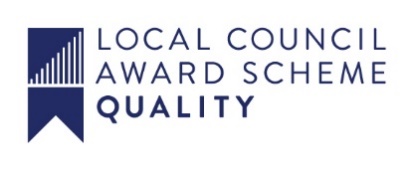 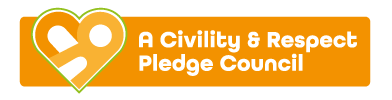 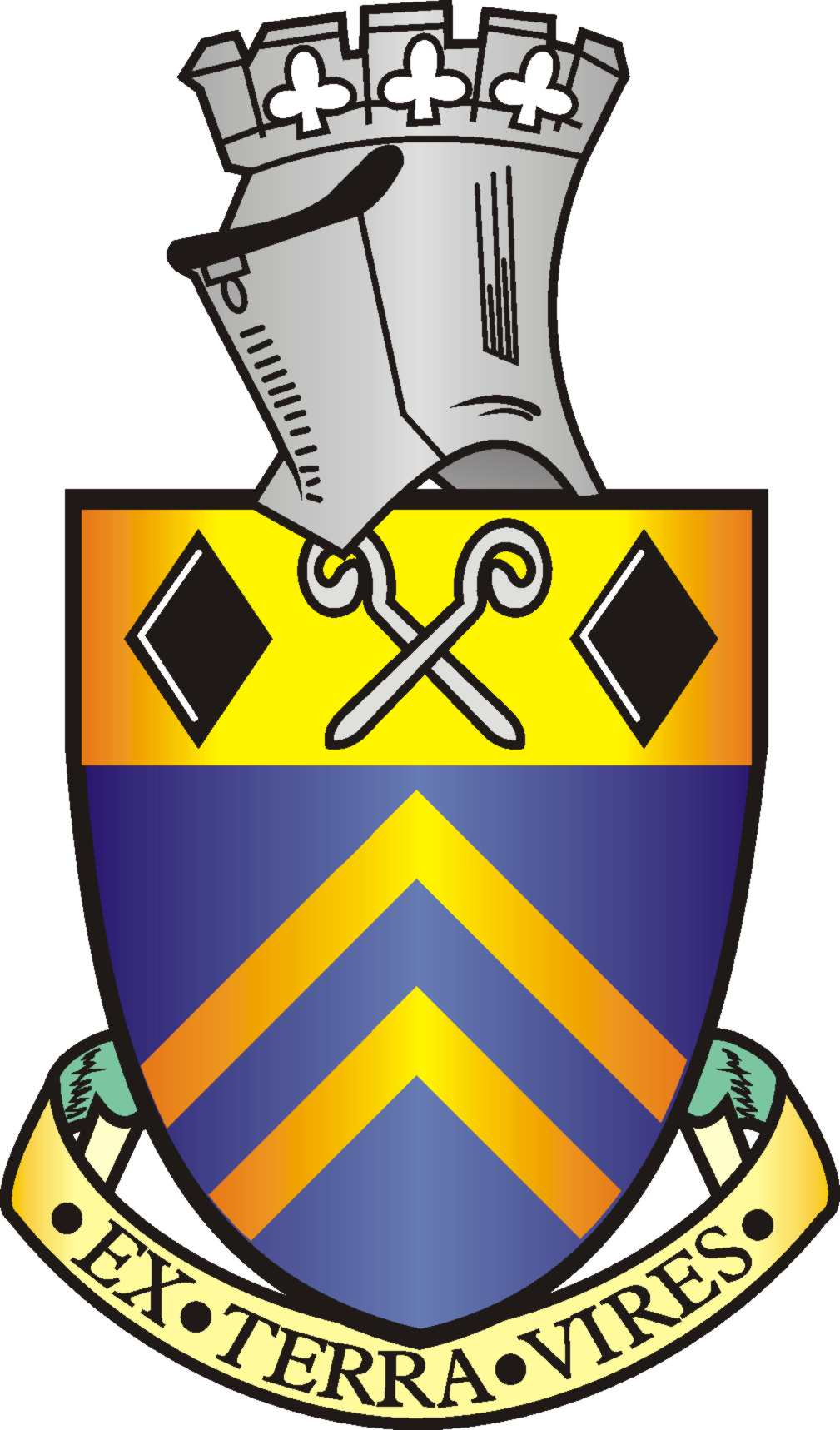 Alfreton Town Council		Minutes of the Full Council Meeting held on 19th March 2024 in Room 1, Alfreton House at 7pmPresent:Town Mayor – Councillor H Jowett FrostCouncillorsJ BateM BennettJ GdulaM KerryJ WalkerS WalkerJ WhettonK WoodStaff:T Crookes – Town ClerkV Johnstone – Deputy Town ClerkMEETING OF ALFRETON TOWN COUNCILORDER OF BUSINESS168/23 To receive apologies for absence Apologies were received from CouncillorsS Marshall-Clarke - personalD Taylor – personalC Morecombe – will arrive late169/23 To receive any declarations of interest from MembersA declaration was received from Councillor:S Walker – 176/23 – to remain in the meeting but not vote170/23 Recording and Filming of Council and Committee MeetingsFor the purposes of minute taking an Officer will record the meeting.171/23 Public ParticipationThere were none172/23 To consider any items which should be taken in exclusion of the press and publicItem 179/23f refers To receive a report on Fire Risk Assessments  – CONFIDENTIAL DUE TO COMMERCIAL SENSITIVITY173/23 To hear from a representative of Derbyshire Police should one be availableTo receive a response from the Local Policing Team to issues raised in FebruaryThe information was noted and it was acknowledged that the signage had been updatedRESOLVEDThat the following matters are raised;The Council write to shops on Institute Lane to remind them to report any disturbances/intimidation in the Town to the Police on 111ThatThat Councillor G Dolman will contact AVBC regarding consent and permission to use174/23 To read and consider the Minutes of the Meeting of Alfreton Town Council held on Tuesday 20th February 2024 copies have been circulated to each Member with the summons to attend the meeting; the Minutes may be taken as read. RESOLVEDThat the minutes of the meeting were readCouncillor C Morcombe joined the meeting175/23 After consideration to approve the signature of the Meeting Minutes of Tuesday 20th February 2024 by the person presiding as a correct recordRESOLVEDThe minutes were approved as a correct record176/23 To dispose of business, if any, remaining from the last meetingThere is none177/23 To consider the co-option to fill a councillor vacancy in the West WardRESOLVEDThat the co-option is readvertised due to an invalid application178/23 To receive and consider reports and minutes of committees and working groupsThere are none 179/23 To receive and consider additional agenda items in the order in which they have been notified.To consider a member request regarding member safetyRESOLVEDThat the Officers contact AVBC to request a copy of their member safety training for Alfreton Town Council To consider a member request regarding the FoodbankRESOLVEDThe officers contact AVBC to request a free parking pass for the FoodbankTo consider a report from a professional bid-writerRESOLVEDThat this item is deferred to May 2024To consider a report on issuing of agendas for Full Council RESOLVEDThat members note the meeting dates as attached – these will be confirmed at the May meeting in 2024.  This is an advance notice for all members of the meetings to be held.That agendas are issued meeting date -12 daysThat the cut-off for items on the next agenda is meeting date -19 daysTo receive an email from RemediRESOLVEDAccept the offer and invite them to the Full Council Meeting in AprilTo consider a report on Fire Risk Assessments THIS ITEM WAS HEARD IN EXCLUSIONTo consider a report on the Town Council newsletterRESOLVEDThat members approve the cost of £200 for a half page advert from the Newsletter/website budgetThat Officers prepare an editorial piece celebrating the Town Councils achievements over the last 12 months That the balance of £500 is transferred to earmarked reserves to be utilised to produce a newsletter in June  To consider a report on Christmas LightsRESOLVEDThat members approve the increased spend of £157.77 for the installation of a Lucy Pillar at the Breath of Life from the Christmas Lights budget 24/25 That should the out of seasons works not be completed prior the end of the financial year, the remaining balance will be transferred to Earmarked reserves until completion 180/23 To ratify the signing of orders for paymentTo receive and approve payments for February 2024 £11,686.40RESOLVEDThat payments were approved of £11,686.40To approve the bank reconciliation for February 2024 £63,145.44RESOLVEDThat the bank reconciliation was approved of £63,145.44181/23 To receive reports from Members who may have attended Outside Bodies meetingsThere were none182/23 To note correspondence receivedEast Midlands RailwaysRESOLVEDThat Officers write to a Senior officer at East Midlands Railway expressing concerns with the disingenuous response to the persistent closure of the ticket office183/23 To consider 4 topics for communicationRe-advertise the co-optionMarkets – 30th March and White post farmBloomerPolice – reporting of issues 184/23 To review and approve the following policies:Retention Policy Training & Development PolicyRESOLVEDThat the policies are noted and approved185/23 To consider Planning Applications – 5 applications have been received since the last meetingTo consider a response to the Amber Valley Borough Council Local Plan ConsultationRESOLVEDPlanning meeting 20/03/24 at 10amLocal Plan response to be prepared and agreed with the committeeTo consider an update to the Bus Gate on Outseat’s FarmRESOLVEDThat the concerns are raised with AVBC as planning authority to consider;That it is noted that the positioning was to safely provide a crossing place for the bridlewayThat the roundabout was designed on the flow of traffics anticipated with the current planned locationThe burden on tax payers money for the bus gate and roundabout adjustmentsThat there is some deterrent and that the bus gate is not completely removedThat the residents are informed to contact DCC and AVBC as the Highways and planning authority respectivelyThat the letter is notedRESOLVEDThat the following planning applications are notedRef: AVA/2023/0840Address:3 Chesterfield Road, Alfreton, Derbyshire, DE55 7DTProposal: Listed building consent for renewal of flush doors x 12 internally as existing. Supply of 2 x cameras to 2 external door entrance/ exitDate Valid:21/Feb/2024Ref: AVA/2024/0101Address:29 High Street, Alfreton, Derbyshire, DE55 7DRProposal:C hange of use of store rooms to provide extension to existing residential accommodationDate Valid:22/Feb/2024Ref: AVA/2024/0136Address: Land South Of, Wingfield Road, Alfreton, DerbyshireProposal: Non material amendment to AVA/2020/0317 to amend the first floor layout of plot 15Date Valid:6/Mar/2024186/23 To receive written reports from AVBC CouncillorsThere are none187/23 To hear any items which should be taken in exclusion of the press and publicThe Council RESOLVES That in view of the confidential nature of the business about to be transacted, to consider a resolution to exclude the Press and Public from the meeting in accordance with the Public Bodies (Admission to Meetings) Act 1960, s1, in order to discuss the item. Item 179/23f refers To receive a report on Fire Risk Assessments  – CONFIDENTIAL DUE TO COMMERCIAL SENSITIVITYRESOLVEDThat the decision is delegated to the Deputy Clerk in consultation with Councillors M Bennett, C Morcombe and G DolmanThe date of next meeting is scheduled for 16th April 2024.Ref:AVA/2024/0075AVA/2024/0075AVA/2024/0075Address:Granfield, Nuttall Street, Alfreton, Derbyshire, DE55 7AY,Granfield, Nuttall Street, Alfreton, Derbyshire, DE55 7AY,Granfield, Nuttall Street, Alfreton, Derbyshire, DE55 7AY,Proposal:Non material amendment to AVA/2023/0024 to raise the height of the roof to the rear extensionNon material amendment to AVA/2023/0024 to raise the height of the roof to the rear extensionNon material amendment to AVA/2023/0024 to raise the height of the roof to the rear extensionDate Valid:13/Feb/202413/Feb/202413/Feb/2024Ref:AVA/2024/0086AVA/2024/0086AVA/2024/0086Address:Unit A3 And A4, Salcombe Road, Alfreton, Derbyshire, ,Unit A3 And A4, Salcombe Road, Alfreton, Derbyshire, ,Unit A3 And A4, Salcombe Road, Alfreton, Derbyshire, ,Proposal:Change of use from B1 to B2 (car mechanics and MOT)Change of use from B1 to B2 (car mechanics and MOT)Change of use from B1 to B2 (car mechanics and MOT)Date Valid:12/Feb/202412/Feb/202412/Feb/2024Consultation Date - 21/Feb/2024Consultation Date - 21/Feb/2024Consultation Date - 26/Feb/2024Consultation Date - 6/Mar/2024